新 书 推 荐中文书名：《统治海洋：对世界海洋的控制如何决定超级大国的命运》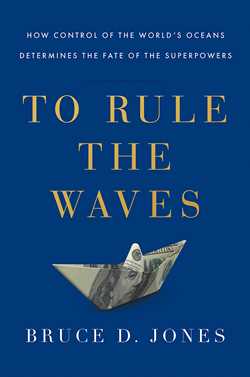 英文书名：TO RULE THE WAVES: HOW CONTROL OF THE WORLD'S OCEANS DETERMINES THE FATE OF THE SUPERPOWERS作    者：Bruce Jones出 版 社：Scribner代理公司：ANA/Lauren Li页    数：384页出版时间：2021年9月代理地区：中国大陆、台湾审读资料：电子稿类    型：大众社科/历史内容简介：本书的作者是一位杰出的布鲁金斯学会（Brookings Institution）作家，他生动、及时、富有洞察力地审视了海洋在全球权力的日常斗争中发挥的关键作用，本书延续了罗伯特·卡普兰（Robert Kaplan）的《地理的复仇》（The Revenge of Geography）的传统。几个世纪以来，海洋一直是帝国争夺统治权地位的棋盘。但在核时代，空中力量和导弹系统主导了我们对安全所产生的担忧。对于过去的美国来说，经济很大一部分由国内生产驱动，横贯整个大陆的卡车和铁路系统也是重要的商业运输方式。但是这一切都发生了变化，因为如今全球十分之九的商业活动和大部分能源贸易都与以海洋为基础的物流联系到了一起。一个装载着20吨的货物，漆得鲜艳的40英尺长钢铁集装箱可以抵达世界任何角落，这到底是怎么发生的，海上权利现状如何，这是当今的一个关键性问题。现在，本书作者布鲁斯·琼斯（Bruce Jones）以直白、审慎的态度撰写了这部《统治海洋》（To Rule the Waves），从上海和香港的巨大集装箱港口，到夏威夷的美国第七舰队的重要海军基地，再到纽约的复杂安全设施，他带领我们进行了一次迷人的航行，前往伟大的现代港口和海军基地。一路上，他向读者说明了全球商业是如何运作的，我们正处于怎样的全球海军军备竞赛之中，以及为什么海洋对美国的未来有着如此重要的地位。正如琼斯所揭示的那样，我们这个时代的三大地缘政治斗争——为夺取军事力量优势、经济主导权和对气候变化的掌控——正围绕着世界海洋周边上演。他指出，现在最根本的问题是：谁将主宰世界的潮流，为未来的世界设定标准？重要卖点：地理和国际力量方面的书销量可观。从蒂姆·马歇尔（Tim Marshall）【在美国，各个版本的《地理的囚徒》（Prisoners of Geography）总销量超过17万册）】到法雷德·扎卡里亚（Fareed Zakaria），那些能够简洁生动地解释权力如何在世界主要国家之间的经济、军事和文化上发挥作用的作家都能获得广大读者。这本书会吸引《偶然的超级大国》（The Accidental Superpower）和彼得·弗兰科潘（Peter Frankopan）的《丝绸之路》（The Silk Roads）的读者。布鲁金斯学会宣传部门为本书提供全力支持：布鲁金斯学会与全球许多政府机构和大型公司都有联系。布鲁金斯有自己的宣传和媒体运作部门，他们将为本书的宣传、公开活动和宣讲带来极大的帮助，正如他们为布鲁金斯的学者罗伯特·卡根（Robert Kagan）的畅销书《天堂和权力》（Of Paradise and Power）和罗伯特·卡普兰（Robert Kaplan）的畅销书《地理复仇》（The Revenge of Geography）所做的那样。一条紧急信息：《统治海洋》（To Rule the Waves）受到三个事实的启发：1.) 世界各大洋已成为中美之间最主要的对抗区域。2.) 全球90%的商业活动都是基于海上贸易。3.) 海洋在能源和全球气候变化领域的争夺中发挥着核心作用。我们今天为军事力量、经济主导地位和气候变化二进行的三大地缘政治斗争都在世界海洋上全面上演。本书充满了全球各地的引人入胜的细节：琼斯将带领我们穿越现代世界最伟大的港口和海军基地，从上海和香港的巨大集装箱港口到美国第五舰队的庞大海军基地，再到纽约港口的复杂安全设施。本书由该领域的专家撰写：布鲁斯·琼斯是布鲁金斯学会副会长兼外交政策项目主任，也是该机构国际秩序与战略项目的高级研究员。他还是斯坦福大学（Stanford University）弗里曼·斯波里研究所（Freeman Spogli Institute）的咨询教授。他的研究专长和政策经验主要在国际安全领域。他目前的研究重点是美国战略、国际秩序和大国关系。媒体撰稿人：琼斯曾参与CNN节目，为CNN撰稿，文章也曾被CNN引用；他还曾为BBC世界广播、《纽约时报》（The New York Times）、《洛杉矶时报》（Los Angeles Times）、国家公共电台（NPR）、《赫芬顿邮报》（The Huffington Post）、《日经亚洲评论》（Nikkei Asian Review）、《报业辛迪加》（Project Syndicate）、“塔维斯笑脸秀”（“The Tavis Smiley Show”）、半岛电视台英语频道（Al Jazeera English）、路透社（Reuters）、美国之音（Voice of America）、中国中央电视台（CCTV）和天空新闻台（Sky News）撰稿。作者简介：布鲁斯·琼斯（Bruce Jones）是布鲁金斯学会（Brookings Institution）的国际秩序项目的负责人，他曾在那里担任了四年外交政策副总裁。他曾在亚洲、非洲和欧洲生活和工作，其中包括在科索沃和中东的联合国行动中任职。他周游列国，绘制了世界力量变化的动态图，这在他之前出版的几部关于国际事务的书中都有记载。他曾任世界银行高级顾问，也曾在普林斯顿、斯坦福、耶鲁和纽约大学任教或担任客座研究员。谢谢您的阅读！请将反馈信息发至：李文浩（Lauren Li）安德鲁·纳伯格联合国际有限公司北京代表处北京市海淀区中关村大街甲59号中国人民大学文化大厦1705室邮编：100872电话：010-82449901传真：010-82504200Email：Lauren@nurnberg.com.cn网址：http://www.nurnberg.com.cn
微博：http://weibo.com/nurnberg豆瓣小站：http://site.douban.com/110577/微信订阅号：ANABJ2002